                          Единый урок безопасности в сети Интернет-2018 26 октября  в школе прошел единый урок безопасности в сети Интернет, в  котором  приняли участие учащиеся 2-7 классов.  Они  просмотрели видео уроки о безопасности и правилах поведения в сети Интернет. Также учащиеся получили памятки  «Безопасный интернет - детям!», в которых содержатся полезные советы "для тебя и твоих друзей". 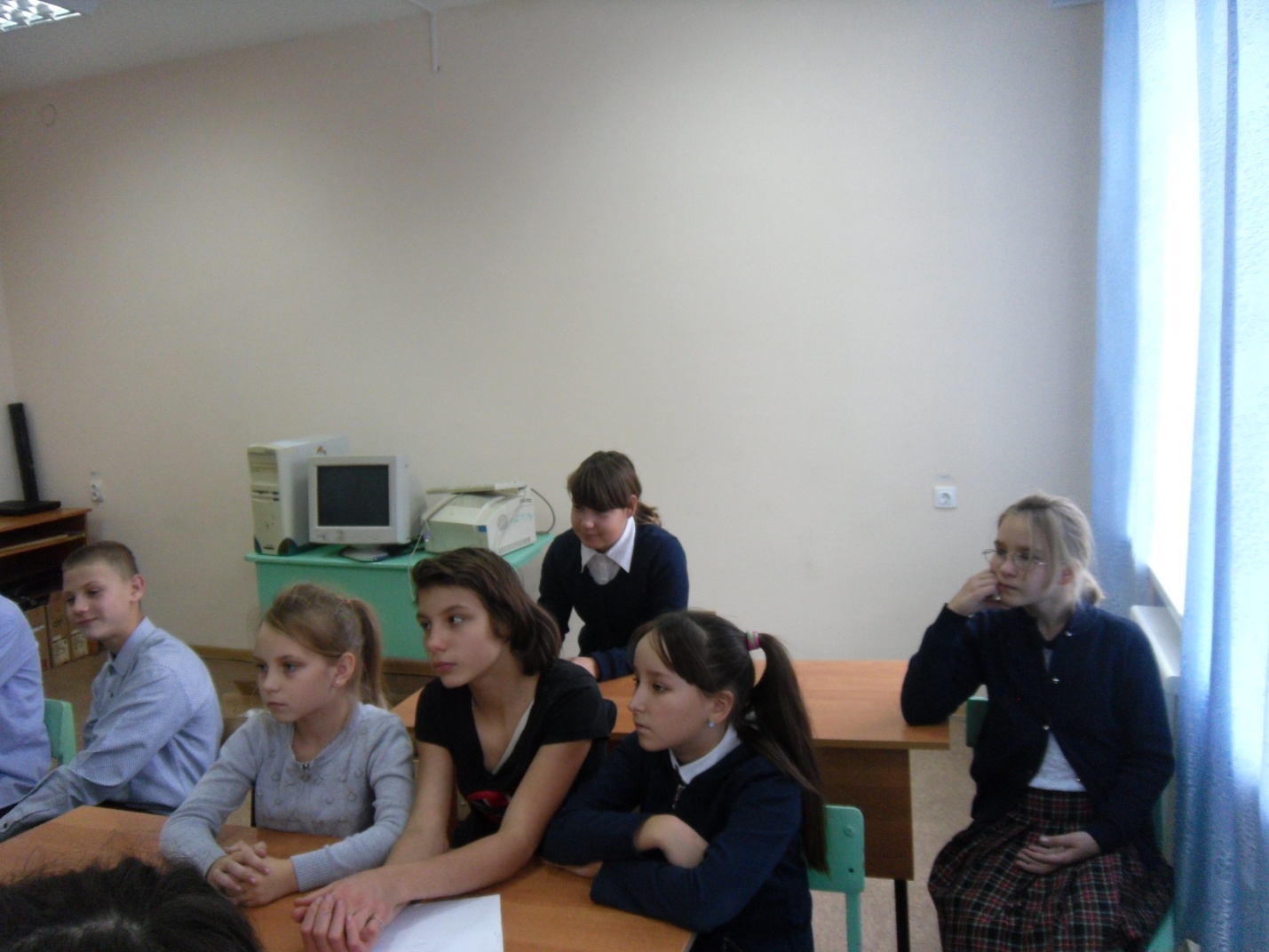 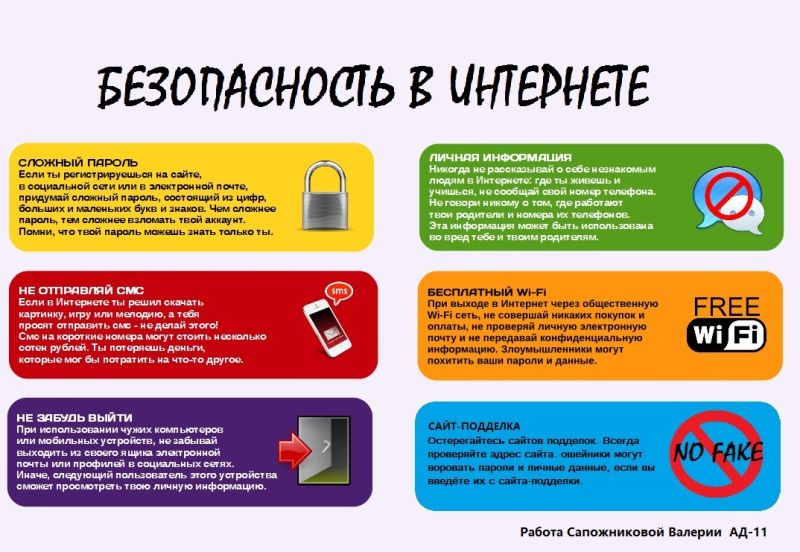 